ANNEX 21-03/ANOTIFICATION OF INTENT TO PARTICIPATE IN A FISHERYFOR EUPHAUSIA SUPERBAGeneral informationMember: Republic of KoreaFishing season: 2020/2021Name of vessel:  INSUNGHOExpected level of catch (tonnes of green weight): 21,000tonnesVessel’s daily processing capacity (tonnes of green weight) 160tonnesIntended fishing subareas and divisionsThis conservation measure applies to notifications of intentions to fish for krill in Subareas 48.1, 48.2, 48.3 and 48.4 and Divisions 58.4.1 and 58.4.2. Intentions to fish for krill in other subareas and divisions must be notified under Conservation Measure 21-02.Fishing technique:   Tick the appropriate boxes√Conventional trawl Continuous fishing system Pumping to clear codendOther method: Please specify_______________________Product types and methods for direct estimation of green weight of krill caughtNet diagram(s): IN SUNG HO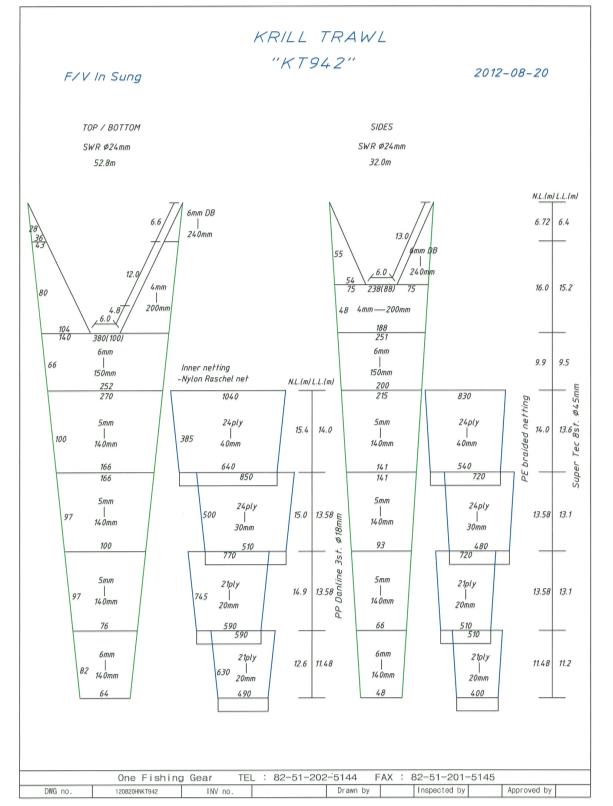 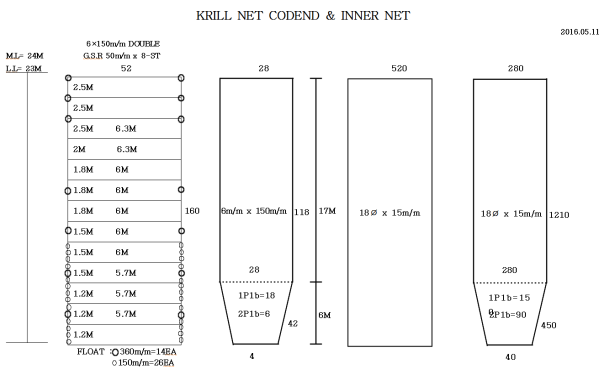 For each net used, or any change in net configuration, refer to the relevant net diagram in the CCAMLR fishing gear library if available (www.ccamlr.org/node/74407), or submit a detailed diagram and description to the forthcoming meeting of WG-EMM. Net diagrams must include:Length and width of each trawl panel (in sufficient detail to allow calculation of the angle of each panel with respect to water flow.) Mesh size (inside measurement of stretched mesh based on the procedure in Conservation Measure 22-01), shape (e.g. diamond shape) and material (e.g. polypropylene). Mesh construction (e.g. knotted, fused). Details of streamers used inside the trawl (design, location on panels, indicate ‘nil’ if streamers are not in use); streamers prevent krill fouling the mesh or escaping. Marine mammal exclusion deviceDevice diagram(s): IN SUNG HOFor each type of device used, or any change in device configuration, refer to the relevant diagram in the CCAMLR fishing gear library if available (www.ccamlr.org/node/74407), or submit a detailed diagram and description to the forthcoming meeting of WG-EMM.Collection of acoustic dataProvide information on the echosounders and sonars used by the vessel.Collection of acoustic data (detailed description): __________Outline steps which will be taken to collect acoustic data to provide information on the distribution and abundance of Euphausiasuperba and other pelagic species such as myctophiids and salps (SC-CAMLR-XXX, paragraph 2.10)We submitted an acoustic data of whole Krill fishing period which was gathered by Simrad to Korean National Research &Development Institute.Subarea/divisionTick the appropriate boxes48.1√48.2√48.3√48.4□58.4.1□58.4.2□Product typeProduct typeMethod for direct estimation of green weight of krill caught,Method for direct estimation of green weight of krill caught,Method for direct estimation of green weight of krill caught,Method for direct estimation of green weight of krill caught,Method for direct estimation of green weight of krill caught,Method for direct estimation of green weight of krill caught,Method for direct estimation of green weight of krill caught,Method for direct estimation of green weight of krill caught,Method for direct estimation of green weight of krill caught,Method for direct estimation of green weight of krill caught,Method for direct estimation of green weight of krill caught,Method for direct estimation of green weight of krill caught,where relevant (refer to Annex 21-03/B)1where relevant (refer to Annex 21-03/B)1where relevant (refer to Annex 21-03/B)1where relevant (refer to Annex 21-03/B)1where relevant (refer to Annex 21-03/B)1where relevant (refer to Annex 21-03/B)1where relevant (refer to Annex 21-03/B)1where relevant (refer to Annex 21-03/B)1Whole frozenWhole frozenHolding Tank VolumeHolding Tank VolumeHolding Tank VolumeHolding Tank VolumeHolding Tank VolumeHolding Tank VolumeHolding Tank VolumeHolding Tank VolumeHolding Tank VolumeHolding Tank VolumeHolding Tank VolumeBoiledBoiledMealMealOilOilOther product, please specifyOther product, please specify11If the method is not listed in Annex 21-03/B, then please describe in detail ______________If the method is not listed in Annex 21-03/B, then please describe in detail ______________If the method is not listed in Annex 21-03/B, then please describe in detail ______________If the method is not listed in Annex 21-03/B, then please describe in detail ______________If the method is not listed in Annex 21-03/B, then please describe in detail ______________If the method is not listed in Annex 21-03/B, then please describe in detail ______________If the method is not listed in Annex 21-03/B, then please describe in detail ______________If the method is not listed in Annex 21-03/B, then please describe in detail ______________If the method is not listed in Annex 21-03/B, then please describe in detail ______________If the method is not listed in Annex 21-03/B, then please describe in detail ______________If the method is not listed in Annex 21-03/B, then please describe in detail ______________If the method is not listed in Annex 21-03/B, then please describe in detail ______________If the method is not listed in Annex 21-03/B, then please describe in detail ______________If the method is not listed in Annex 21-03/B, then please describe in detail ______________If the method is not listed in Annex 21-03/B, then please describe in detail ______________If the method is not listed in Annex 21-03/B, then please describe in detail ______________If the method is not listed in Annex 21-03/B, then please describe in detail ______________If the method is not listed in Annex 21-03/B, then please describe in detail ______________If the method is not listed in Annex 21-03/B, then please describe in detail ______________If the method is not listed in Annex 21-03/B, then please describe in detail ______________If the method is not listed in Annex 21-03/B, then please describe in detail ______________If the method is not listed in Annex 21-03/B, then please describe in detail ______________If the method is not listed in Annex 21-03/B, then please describe in detail ______________If the method is not listed in Annex 21-03/B, then please describe in detail ______________If the method is not listed in Annex 21-03/B, then please describe in detail ______________If the method is not listed in Annex 21-03/B, then please describe in detail ______________If the method is not listed in Annex 21-03/B, then please describe in detail ______________If the method is not listed in Annex 21-03/B, then please describe in detail ______________Net configurationNet configurationNet configurationNet measurementsNet measurementsNet measurementsNet measurementsNet measurementsNet measurementsNet 1Net 1Net 2Net 2Net 2Other net(s)Other net(s)Other net(s)Net-mouth opening height (m)Net-mouth opening height (m)Net-mouth opening height (m)Net-mouth opening height (m)Net-mouth opening height (m)Net-mouth opening height (m)2020202020Net-mouth opening width (m)Net-mouth opening width (m)Net-mouth opening width (m)Net-mouth opening width (m)Net-mouth opening width (m)Net-mouth opening width (m)5757575757Total net length (m) including codend,Measured along the centerline of the netTotal net length (m) including codend,Measured along the centerline of the netTotal net length (m) including codend,Measured along the centerline of the netTotal net length (m) including codend,Measured along the centerline of the netTotal net length (m) including codend,Measured along the centerline of the netTotal net length (m) including codend,Measured along the centerline of the net105.1105.1105.1105.1105.1Codend-mouth opening height (m)Codend-mouth opening height (m)Codend-mouth opening height (m)Codend-mouth opening height (m)Codend-mouth opening height (m)Codend-mouth opening height (m)2.12.12.12.12.1Codend-mouth opening width (m)Codend-mouth opening width (m)Codend-mouth opening width (m)Codend-mouth opening width (m)Codend-mouth opening width (m)Codend-mouth opening width (m)2.52.52.52.52.5Codend length (m)Codend length (m)Codend length (m)Codend length (m)Codend length (m)Codend length (m)2323232323Codend mesh size (mm;stretched mesh)Codend mesh size (mm;stretched mesh)Codend mesh size (mm;stretched mesh)Codend mesh size (mm;stretched mesh)Codend mesh size (mm;stretched mesh)Codend mesh size (mm;stretched mesh)Inner 15Outer 150Inner 15Outer 150Inner 15Outer 150Inner 15Outer 150Inner 15Outer 150Uses of marine mammal protect net: We use this device to prevent sea lions from capturing. Sea lions can escape through the square hole whose size is 1.5m and located on the top of the net, when they enter into the net by accident. This device is very effective, but sea lions were sometimes captured only in the South Georgia.  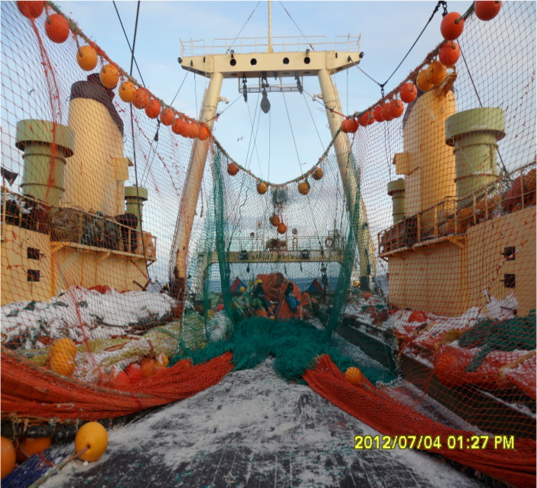 Type (e.g. echosounder, sonar)EchosounderManufacturerKongsberg Maritime ASModelSIMRAD ES - 70Transducer frequencies (kHz)38㎑, 120㎑